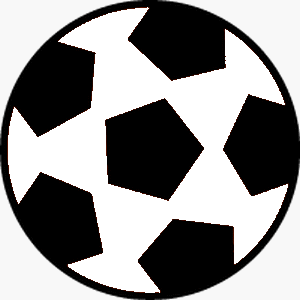 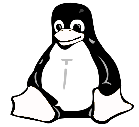 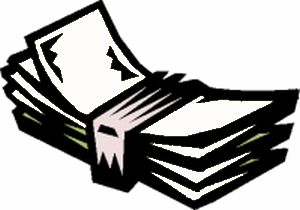 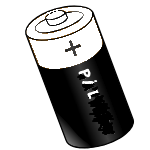  p  p  p  p  p  p  p  p  p  p  p         p  p    .        .        .       .       . P  P   P   P   P   P   P   P P   .        .        .       .        .     .İçerisinde “p “ sesi geçen kelimelerin altındaki kutucuğu işaretleyiniz.                              ap    .        .        .       .                                      ep    .        .        .       .                                      ıp    .        .        .       .                   ip    .        .        .       .                                   op     .        .        .       .                  öp     .        .        .       .                                            üp     .        .        .       .                          up    .        .        .       .                   pa    .        .        .       .                   pe  .        .        .       .                   pı   .        .        .       .                   pi   .        .        .       .                   po  .       .      .     .                   pö   .        .        .       .                   pu    .        .        .       .                       pü    .        .        .       Aşağıdaki  hecelerin başına yada sonuna “p” seslerini getirerek okuyunuz ve üzerinden giderek yazınız.Aşağıdaki birleştirmeleri örneğe uygun yapınız.Aşağıdaki sözcükleri okuyunuz.TOPLAMA İŞLEMLERİ YAPALIM5+4=                   6+ 3=                     5 + 3=                    5+ 5=7+ 3=                         8+ 2=                             2+ 3 =                 4+ 3=                   6+ 4 =               5+ 1=                 4+ 4 =                 3+ 5 =             7+ 2 =               6+ 6=                 7+ 2 =                9 + 1=            5+ 4=                6+ 3 =                8+ 3 =                4+ 2 =            3+ 3 =               4+ 4=                 1+ 1=                  5+ 4=            6+ 2 =               3+ 2=                 8+ 1 =                7 + 2=            8+ 1 =               5+ 2=                 6+ 0 =                4+ 2=             9+ 1 =               7+ 2 =                7+ 7 =                 8 + 4 =           15+ 3 =            18+ 2 =              13 + 3 =               3+ 5=            16+ 2=              17+ 3=               19 + 1=               15+2=            